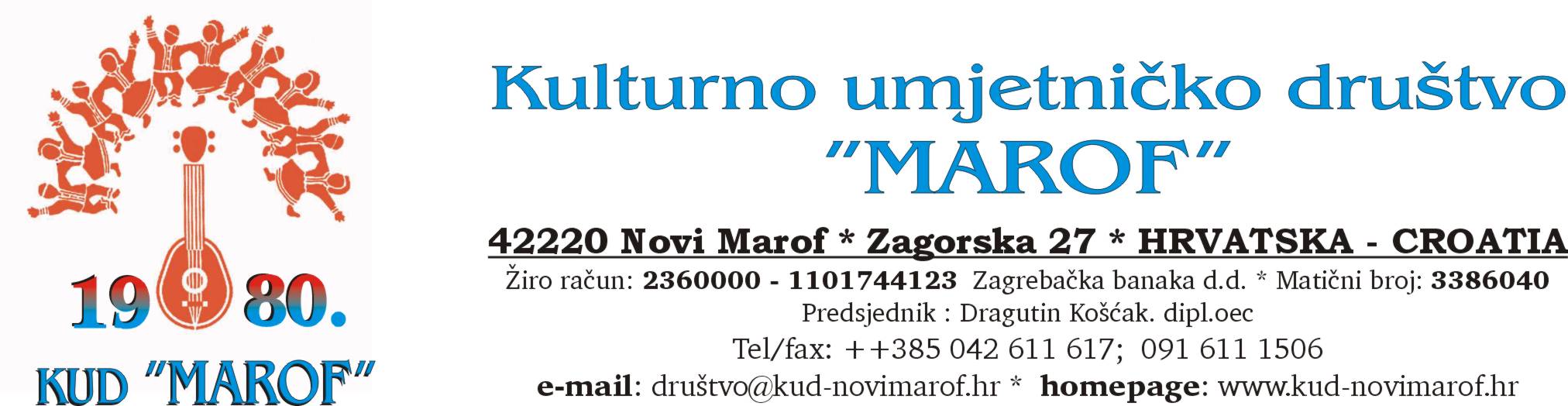                                 ČLANOVI UPRAVNOG I NADZORNOG ODBORA     U  MANDATU 2019.-2023. godineUpravni odbor KUD-a „Marof“:
Košćak Dragutin - predsjednik    		                  099/602-1084 Hokman Duško  - dopredsjednik		                  091/6113-342Zečević  Lidija - tajnica				     099/2706-146Kadović Radojko - blagajnik			     091/527-0710Černi Marica 					     095/9134-003Ferenčina Vladimir 				     091/6113-338	Pikija IvanHorvat-Bujan Andreja 				     099/7246-865Bosilj Sandra                                                                   095/6062.042Nadzorni  odbor:  1.  Behloul Tobias  -  presjednik			     095/900-5049
2.  Medvedec Barbara -  član				     099/250-6708	
3.  Košćak Zdravko- član				     091/7629-440Voditelji:
Čabrajec Matija - folklorna sekcija		      095/9050-921Robert Štorga - pjevačka sekcija (muška i ženska)   091/5806-442Kadović Radojko - tamburaška sekcija		      091/5270-710Tibor Martan - dramska sekcija			      098/597-343